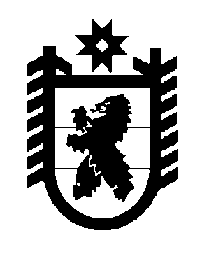 Российская Федерация Республика Карелия    ПРАВИТЕЛЬСТВО РЕСПУБЛИКИ КАРЕЛИЯПОСТАНОВЛЕНИЕот  10 февраля 2018 года № 44-Пг. Петрозаводск   О внесении изменений в постановление Правительства 
Республики Карелия от 3 марта 2014 года № 49-ППравительство Республики Карелия п о с т а н о в л я е т:Внести в государственную программу Республики Карелия «Экономическое развитие и инновационная экономика Республики Карелия», утвержденную постановлением Правительства Республики Карелия от 3 марта 2014 года № 49-П «Об утверждении государственной программы Республики Карелия «Экономическое развитие и инновационная экономика Республики Карелия» (Собрание законодательства Республики Карелия, 2014, №  3, ст. 388;  2016, № 9, ст. 1950; 2017, № 1, ст. 54; № 5, ст. 899; Официальный интернет-портал правовой информации (www.pravo.gov.ru), 11 сентября 2017 года, № 1000201709110001), следующие изменения:1. Позицию «Объем финансового обеспечения государственной программы» в паспорте государственной программы Республики Карелия «Экономическое развитие и инновационная экономика Республики Карелия»  изложить в следующей редакции:2. Позицию «Объем финансового обеспечения подпрограммы» в паспорте подпрограммы 1 «Формирование благоприятной инвестиционной среды» изложить в следующей редакции:3. Позицию «Объем финансового обеспечения подпрограммы» в паспорте подпрограммы 2 «Развитие малого и среднего предпринимательства» изложить в следующей редакции:4. Раздел «Подпрограмма 2 «Развитие малого и среднего предпринимательства» приложения 1 к государственной программе изложить в следующей редакции:5. В приложении 2 к государственной программе: а) пункт 2.1.2.1.6 изложить в следующей редакции:  б) дополнить пунктом 2.1.2.1.13 следующего содержания:6. В приложении 4 к государственной программе:а) позиции «Государственная программа», «Подпрограмма 1»  изложить в следующей редакции:б) позицию «Мероприятие 1.1.1.1.3» изложить в следующей редакции:в) позиции  «Подпрограмма 2» –  «Мероприятие 2.1.2.1.12» изложить в следующей редакции:г) дополнить позицией «Мероприятие 2.1.2.1.13» следующего содержания:7. В приложении 5 к государственной программе:позиции «Государственная программа»  – «Основное мероприятие 2.1.2.1.0» изложить в следующей редакции:8. Приложение 6 изложить в следующей редакции:      
                 Глава           Республики Карелия                                               	                                                     А.О. Парфенчиков«Объем финансового обеспечения государственной программыГодВсего, тыс. рублейВ том числеВ том числе«Объем финансового обеспечения государственной программыГодВсего, тыс. рублейза счет средств бюджета Республики Карелияза счет целевых безвозмездных поступлений в бюджет Республики Карелия«Объем финансового обеспечения государственной программы201429 312,4028 708,20604,202015149 587,6075 829,5073 758,102016371 267,80124 249,50247 018,302017335 644,68116 711,70218 932,982018289 499,20102 961,10186 538,102019228 195,3067 815,30160 380,002020600 608,00168 785,50431 822,50Итого2 004 114,98685 060,801 319 054,18».«Объем финансового обеспечения подпрограммыГодВсего, 
тыс. рублейВ том числеВ том числе».Объем финансового обеспечения подпрограммыГодВсего, 
тыс. рублейза счет средств бюджета Республики Карелияза счет целевых безвозмездных поступлений в бюджет Республики Карелия».Объем финансового обеспечения подпрограммы201413 044,0013 044,000,00».Объем финансового обеспечения подпрограммы201552 370,0052 370,000,00».Объем финансового обеспечения подпрограммы2016254 825,3045 100,00209 725,30».Объем финансового обеспечения подпрограммы2017191 090,0021 800,00169 290,00».Объем финансового обеспечения подпрограммы2018176 334,0012 390,00163 944,00».Объем финансового обеспечения подпрограммы2019160 430,0050,00160 380,00».2020351 000,008 700,00 342 300,00».Итого1 199 093,30153 454,001 045 639,30».  «Объем финансового обеспечения подпрограммыГодВсего, 
тыс. рублейВ том числеВ том числе  «Объем финансового обеспечения подпрограммыГодВсего, 
тыс. рублейза счет средств бюджета Республики Карелияза счет средств безвозмездных поступлений в бюджет Республики Карелия  «Объем финансового обеспечения подпрограммы201587 158,1013 400,0073 758,10  «Объем финансового обеспечения подпрограммы201650 693,0013 400,0037 293,00  «Объем финансового обеспечения подпрограммы201782 846,4833 400,0049 446,48  «Объем финансового обеспечения подпрограммы201852 594,1030 000,0022 594,10  «Объем финансового обеспечения подпрограммы20199 000,009 000,000,00  «Объем финансового обеспечения подпрограммы2020123 100,0034 300,0088 800,00Итого405 391,68133 500,00271 891,68 ».«12345678910111213Подпрограмма 2 «Развитие малого и среднего предпринимательства»Подпрограмма 2 «Развитие малого и среднего предпринимательства»Подпрограмма 2 «Развитие малого и среднего предпринимательства»Подпрограмма 2 «Развитие малого и среднего предпринимательства»Подпрограмма 2 «Развитие малого и среднего предпринимательства»Подпрограмма 2 «Развитие малого и среднего предпринимательства»Подпрограмма 2 «Развитие малого и среднего предпринимательства»Подпрограмма 2 «Развитие малого и среднего предпринимательства»Подпрограмма 2 «Развитие малого и среднего предпринимательства»Подпрограмма 2 «Развитие малого и среднего предпринимательства»Подпрограмма 2 «Развитие малого и среднего предпринимательства»Подпрограмма 2 «Развитие малого и среднего предпринимательства»Подпрограмма 2 «Развитие малого и среднего предпринимательства»«1.2.1.0.1.Цель. Обеспечение условий интенсивного роста малого и среднего предпри-нимательствадоля среднесписочной численности работников (без внешних совместителей), занятых у субъектов малого и среднего предпринима-тельства, в общей численности занятого населения Республики Карелияпроцентов26,226,426,226,326,422,923,924,90,951.2.1.1.1.Задача 1. Формирование благоприятной внешней среды развития малого и среднего предпри-нимательствадоля продукции, произведен-ной субъектами малого и среднего предпринима-тельства, в общем объеме валового регионального продуктапроцентов1213141515,51616,5171,421.2.1.1.2.Задача 1. Формирование благоприятной внешней среды развития малого и среднего предпри-нимательстваколичество субъектов малого и среднего предпринима-тельства (включая индиви-дуальных предпринимателей) в расчете на 1 тыс. человек населения Республики Карелияединиц0004242424242Х123456789101112131.2.1.1.3.количество вновь созданных рабочих мест (включая вновь зарегистрированных индиви-дуальных предпринимателей) субъектами малого и среднего предпринимательства, получившими государственную поддержкуединиц0011769285300X1.2.1.1.4.наличие проектно-сметной документации, прошедшей государственную экспертизу, на реализацию проекта «Создание производственного бизнес-инкубатора общего типа (г. Кондопога Респуб-лика Карелия (в том числе проектно-изыскательские работы)»единиц00000000Х1.2.1.1.5.количество субъектов малого и среднего предпринима-тельства, получивших государственную поддержку в региональном интегрирован-ном центре – Республика Карелияединиц0001250000Х123456789101112131.2.1.1.6.количество проведенных консультаций и мероприятий для субъектов малого и среднего предпринима-тельства в региональном интегрированном центре – Республика Карелияединиц0001050000Х1.2.1.1.7.количество заключенных субъектами малого и среднего предпринимательства при содействии регионального интегрированного центра –Республика Карелия договоров на поставку товаров, работ, услуг за пределы территории Российской Федерацииединиц00030000Х1.2.1.1.8.количество  заключенных субъектами малого и среднего предпринимательства при содействии регионального интегрированного центра – Республика Карелия договоров о передаче иностранными хозяйствую-щими субъектами исключи-тельных прав на результаты интеллектуальной деятель-ности российским субъектам малого и среднего предприни-единиц00030000Х12345678910111213мательства, а также о международном научном сотрудничестве1.2.1.2.1.Задача 2. Усиление рыночных позиций малого и среднего предпри-нимательстваисполнение расходных обязательств Республики Карелия за счет субсидии, предоставленной в текущем финансовом году из федерального бюджета на реализацию мероприятий настоящей подпрограммыпроцентов00100100100100100100X1.2.1.2.2.количество субъектов малого предпринимательства, размещенных в бизнес-инкубаторе Республики Карелияединиц00143023232323X1.2.1.2.3.количество субъектов малого предпринимательства, воспользовавшихся услугами бизнес-инкубатора Республики Карелияединиц0050146150155160165X1.2.1.2.4.количество проведенных мероприятий для субъектов малого предпринимательства, в том числе круглых столов, семинаров и тренинговединиц00207380859095X123456789101112131.2.1.2.5.совокупная выручка субъектов малого и среднего предприни-мательства, размещенных в бизнес-инкубаторе Республики Карелиятысяч рублей00200002500025000260002650027000X1.2.1.2.6.количество субъектов малого и среднего предпринимательства, получивших государственную поддержку в Центре  поддержки предпринимательства Республики Карелия единиц00105018315940000Х1.2.1.2.7.количество проведенных консультаций и мероприятий для субъектов малого и среднего предпринимательстваединиц00427814711421303400X1.2.1.2.8.количество субъектов малого и среднего предпринимательства, получивших государственную поддержку в рамках реализации муниципальных программ (подпрограмм) развития малого и среднего предпринима-тельства, в том числе в монопрофильных муниципальных образованияхединиц0056274303132X1.2.1.2.9.доля муниципальных образо-ваний и (или) монопрофильных муниципальных образований, получивших государственную поддержку, в общем количестве муниципальных образованийпроцентов00951161920X123456789101112131.2.1.2.10.количество субъектов малого и среднего предпринима-тельства, получивших государственную поддержку в региональном центре координации поддержки экспортно ориентированных субъектов малого и среднего предпринимательстваединиц0095607598109110X1.2.1.2.11.количество консультаций и мероприятий,  проведенных для субъектов малого и среднего предпринима-тельства региональным центром координации поддержки экспортно ориентированных субъектов малого и среднего предпринимательстваединиц00441022000X1.2.1.2.12.количество заключенных субъектами малого и среднего предпринимательства договоров на поставку товаров, работ, услуг за пределы Российской Федерации при содействии регионального центра координации поддержки экспортно ориентированных субъектов малого и среднего предпринимательстваединиц006615000Х123456789101112131.2.1.2.13.количество субъектов малого и среднего предпринима-тельства, получивших государственную поддержку для субсидирования части затрат субъектов малого и среднего предпринима-тельства, связанных с приобретением оборудования в целях создания, и (или) развития, и (или) модерниза-ции производства товаровединиц00640000X1.2.1.2.14.размер собственных средств субъектов малого и среднего предпринимательства, получивших государственную поддержку, направленных на приобретение оборудованиятысяч рублей0029678161200000X1.2.1.2.15.количество действующих инновационных компаний, получивших субсидию из бюджета Республики Карелия единиц00100000X1.2.1.2.16.оборот субъектов малого и среднего предпринима-тельства в постоянных ценах по отношению к показателю 2014 годапроцентов0000128000X123456789101112131.2.1.2.17.оборот в расчете на одного работника субъекта малого и среднего предпринима-тельства в постоянных ценах по отношению к показателю 2014 годапроцентов0000106,7112118123,5X1.2.1.2.18.коэффициент «рождаемости» субъектов малого и среднего предпринимательства (количество созданных в отчетном периоде малых и средних предприятий 
на 1 тыс. действующих на дату окончания отчетного периода малых и средних предприятий)единиц00001616,51717,5X1.2.1.2.19.доля средств, направляемая на реализацию мероприятий в сфере развития малого и среднего предпринима-тельства в монопрофильных муниципальных образова-ниях, в общем объеме финансового обеспечения государственной поддержки малого и среднего предприни-мательства за счет средств бюджета Республики Карелияпроцентов000055710X123456789101112131.2.1.2.20.доля кредитов субъектам малого и среднего предпри-нимательства в общем кредитном портфеле юриди-ческих лиц и индивидуальных предпринимателейпроцентов000017,41919,520X1.2.1.2.21.доля обрабатывающей промышленности в обороте субъектов малого и среднего предпринимательства (без учета индивидуальных предпринимателей)процентов00001313,51414,4X1.2.1.2.22.прирост среднесписочной численности работников (без внешних совместителей), занятых у субъектов малого и среднего предпринима-тельства, получивших государственную поддержкупроцентов00000555X1.2.1.2.23. увеличение оборота субъектов малого и среднего предпринимательства, получивших государственную поддержку, в процентном соотношении к показателю за предыдущий период в постоянных ценах 2014 годапроцентов00000700Х123456789101112131.2.1.2.24. количество субъектов малого и среднего предпринима-тельства, получивших государственную поддержку при содействии Центра кластерного развития Республики Карелия единиц000001000X1.2.1.2.25. общее количество террито-риальных кластеров, курируе-мых Центром кластерного развития Республики Карелия единиц00000200X1.2.1.2.26. количество субъектов малого и среднего предпринима-тельства, заключивших экспортные контракты при содействии  регионального центра координации поддерж-ки экспортно ориентирован-ных субъектов малого и среднего предприниматель-стваединиц00000800Х1.2.1.2.27. доля обрабатывающей промышленности в обороте субъектов малого и среднего предпринимательства (без учета индивидуальных предпринимателей), получивших государственную поддержкупроцентов0000014000123456789101112131.2.1.2.28. количество субъектов малого и среднего предпринима-тельства, получивших  государственную поддержку в Фонде по содействию кредитованию субъектов малого и среднего предпринимательства Республики Карелия (микрокредитная компания)единиц000004000 ».«2.1.2.1.6.Мероприятие.Предоставление субсидий бюджетам муниципальных образований для софинансирования муниципальных программ развития малого и среднего предпринимательства, в том числе в монопрофильных муниципальных образованияхМинистерство экономического развития и промышленности Республики Карелия20152020количество субъектов малого и среднего предпринимательства, получивших государственную поддержку в рамках реализации муниципальных программ (подпрограмм) развития малого и среднего предпринимательства, в том числе в монопрофильных муниципальных образованиях, – 206, доля муниципальных образований и (или) монопрофильных муниципальных образований, получивших государственную поддержку, в общем количестве муниципальных образований (или) монопрофильных муниципальных образований – 23 процентанарушение пункта 57 Правил предоставления и распределения субсидий из федерального бюджета бюджетам субъектов Российской Федерации на государственную поддержку малого и среднего предпринима-тельства, включая крестьянские (фермер-ские) хозяйства, в рамках подпрограммы «Развитие малого и среднего предпринимательства» государственной про-граммы Российской Федерации «Экономи-ческое развитие и инновационная экономика», приведенных в приложении 8 к госу-дарственной программе Российской Федерации «Экономическое развитие и инновационная экономика», утвержден-ной постановлением Правительства Россий-ской Федерации 
от 15 апреля 2014 года 
№ 316; риск неполучения финансирования мероприятия1.2.1.2.1, 1.2.1.2.8, 1.2.1.2.9, 1.2.1.2.19»;«2.1.2.1.13.Мероприятие.Создание и развитие Центра кластерного развития Республики КарелияМинистерство экономического развития и промышленности Республики Карелия20182020количество субъектов малого и среднего предпринимательства, получивших государственную поддержку при содействии Центра кластерного развития Республики Карелия, – 30, общее количество территориальных кластеров, курируемых Центром кластерного развития Республики Карелия,  – 4нарушение пункта 52 Правил предоставления и распределения субсидий из федерального бюджета бюджетам субъектов Российской Федерации на государственную поддержку малого и среднего предпринима-тельства, включая крестьянские (фермер-ские) хозяйства, в рамках подпрограммы «Развитие малого и среднего предпринимательства» государственной программы Российской Федерации «Экономи-ческое развитие и инно-вационная экономика», приведенных в прило-жении 8 к государствен-ной программе Россий-ской Федерации «Эконо-мическое развитие и инновационная эконо-мика», утвержденной постановлением Правительства Российской Федерации 
от 15 апреля 2014 года 
№ 316; риск неполучения финансирования мероприятия1.2.1.2.1, 1.2.1.2.26, 1.2.1.2.27».«Государ-ственная программа«Экономическое развитие и инновационная экономика»всегоXXXX29 312,40149 587,60371 267,80335 644,68289 499,20228 195,30600 608,00«Государ-ственная программа«Экономическое развитие и инновационная экономика»Министерство экономического развития и промышленности Республики Карелия804XXX29 312,40102 287,60126 542,50153 654,68113 215,2067 815,30258 308,00«Государ-ственная программа«Экономическое развитие и инновационная экономика»Министерство строительства, жилищно-коммунального хозяйства и энергетики Республики Карелия811XXX0,0047 300,00244 725,30181 990,0017 6284,00160 380,00342 300,00Подпро-грамма 1«Формирование благоприятной инвестиционной среды»всегоXXXX13 044,0052 370,00254 825,30191 090,00176 334,00160 430,00351 000,00»;Подпро-грамма 1«Формирование благоприятной инвестиционной среды»Министерство экономического развития и промышленности Республики Карелия804XXX13 044,005 070,0010 000,009 100,0050,0050,008 700,00»;Подпро-грамма 1«Формирование благоприятной инвестиционной среды»Министерство строительства, жилищно-коммунального хозяйства и энергетики Республики Карелия811XXX0,0047 300,00244 725,30181 990,00176 284,00160 380,00342 300,00»;«Меро-приятие1.1.1.1.3инфраструктурное обеспечение промышленных площадок и промышленного парка на территории Республики КарелияМинистерство строительства, жилищно-коммунального хозяйства и энергетики Республики Карелия81105020910191010091019102009101R41914140,000,00244 725,30181 990,00176 284,00160 380,00342 300,00»;«Подпро-грамма 2«Развитие малого и среднего предпринимательства»всегоX0,0087 158,1050 693,0082 846,4852 594,109 000,00123 100,00Подпро-грамма 2«Развитие малого и среднего предпринимательства»Министерство экономического развития и промышленности Республики Карелия8040,0087 158,1050 693,0082 846,4852 594,109 000,00123 100,00Основное мероприятие2.1.1.1.0организационно-консультационная поддержка малого и среднего предпринимательстваМинистерство экономического развития и промышленности Республики Карелия804041209201R5270242, 2440,00588,002 737,00780,001000,00580,007 980,00Мероприя-тие2.1.1.1.1поддержка организаций, образующих инфраструк-туру поддержки малого и среднего предпринима-тельства, в части научно-методического, информа-ционного, образователь-ного и консультационного сопровождения начинаю-щих и действующих предпринимателейМинистерство экономического развития и промышленности Республики Карелия8040,000,000,000,000,000,003 000,00Мероприя-тие2.1.1.1.2поддержка и ведение интернет-ресурса «Портал малого и среднего предпринимательства Республики Карелия», организация и ведение реестра субъектов малого и среднего предпринима-тельства – получателей государственной поддержкиМинистерство экономического развития и промышленности Республики Карелия804041209201R52702420,0088,0080,0080,00300,0080,00160,00Мероприя-тие2.1.1.1.3проведение регионального конкурса «Лучший предприниматель года»Министерство экономического развития и промышленности Республики Карелия80441209201R52702440,000,000,00200,00200,000,00400,00Мероприя-тие2.1.1.1.4организация участия субъектов малого и среднего предпринима-тельства в выставочно-ярмарочных мероприя-тиях, в том числе в рамках всероссийского форума «Дни малого и среднего бизнеса России» во Всероссийском выставочном центреМинистерство экономического развития и промышленности Республики Карелия80441209201R52702440,00500,00500,00500,00500,00500,00800,00Мероприя-тие2.1.1.1.5реализация массовых программ обучения и повышения квалификации субъектов малого и среднего предпринима-тельства в сферах деятельности, связанных с использованием совре-менных инновационных и информационных техно-логий управления, развития производства и услугМинистерство экономического развития и промышленности Республики Карелия8040,000,000,000,000,000,003 500,00Мероприя-тие2.1.1.1.6предоставление субсидий на частичное возмещение затрат субъектам малого и среднего предпринима-тельства, обеспечиваю-щим софинансирование расходов на обучение своих специалистов в рамках Государственного плана подготовки управленческих кадров для организаций народного хозяйства Российской ФедерацииМинистерство экономического развития и промышленности Республики Карелия8040,000,000,000,000,000,00120,00Мероприя-тие2.1.1.1.7развитие регионального интегрированного центра – Республика КарелияМинистерство экономического развития и промышленности Республики Карелия8040,000,002 157,000,000,000,000,00Основное мероприятие 2.1.2.1.0финансовая поддержка малого и среднего предпринимательстваМинистерство экономического развития и промышленности Республики Карелия804041209202R5270244, 812, 5210,0086 570,1047 956,0082 066,4851 594,108 420,00115 120,00Мероприя-тие2.1.2.1.1увеличение капитализа-ции Фонда по содействию кредитованию субъектов малого и среднего предпринимательства Республики Карелия (микрокредитная компания)Министерство экономического развития и промышленности Республики Карелия8040,000,000,000,000,000,000,00Мероприя-тие2.1.2.1.2субсидирование лизинга оборудования субъектов малого и среднего предпринимательстваМинистерство экономического развития и промышленности Республики Карелия8040,000,000,000,000,000,0040 000,00Мероприя-тие2.1.2.1.3государственная поддержка организации, управляющей деятельностью бизнес-инкубатора Республики Карелия, в части развития процессов бизнес-инкубирования, а также субсидирования части затрат на 1 квадратный метр площади бизнес-инкубатора Республики Карелия, предоставляемой субъектам малого предпринимательстваМинистерство экономического развития и промышленности Республики Карелия804041209202R5270244, 8120,0019 055,708 700,007 295,005 557,827 400,0013 000,00Мероприя-тие2.1.2.1.4проведение мастер-классов и повышение квалификации в сфере народно-художественных промыслов и ремесел, оказание информационно-консультационной поддержкиМинистерство экономического развития и промышленности Республики Карелия8040,000,000,000,000,000,00120,00Мероприя-тие2.1.2.1.5субсидирование части затрат субъектов малого и среднего предпринима-тельства, связанных с приобретением оборудо-вания в целях создания, и (или) развития, и (или) модернизации производ-ства товаров народных художественных промысловМинистерство экономического развития и промышленности Республики Карелия8040,000,000,000,000,000,000,00Мероприя-тие 2.1.2.1.6предоставление субсидий бюджетам муниципаль-ных образований для софинансирования муниципальных программ развития малого и среднего предпринима-тельства, в том числе в монопрофильных муниципальных образованиях Министерство экономического развития и промышленности Республики Карелия804041209202R52705210,0030 198,3314 643,004 130,000,001 020,0050 000,00Мероприя-тие 2.1.2.1.6предоставление субсидий бюджетам муниципаль-ных образований для софинансирования муниципальных программ развития малого и среднего предпринима-тельства, в том числе в монопрофильных муниципальных образованиях Министерство экономического развития и промышленности Республики Карелия804041209202432405210,000,000,0020 000,0020 000,000,004 000,00Мероприя-тие2.1.2.1.7создание и развитие регионального центра координации поддержки экспортно ориентирован-ных субъектов малого и среднего предпринима-тельстваМинистерство экономического развития и промышленности Республики Карелия804041209202R52708120,003 500,002 600,004 400,003 868,000,008 000,00Мероприя-тие2.1.2.1.8субсидирование субъектов малого и среднего предпринима-тельства, производящих товары (выполняющих работы, оказывающих услуги), предназначенные для экспортаМинистерство экономического развития и промышленности Республики Карелия8040,000,000,000,000,000,000,00Мероприя-тие2.1.2.1.9субсидирование части затрат субъектов малого и среднего предпринима-тельства, связанных с приобретением оборудо-вания в целях создания, и (или) развития, и (или) модернизации производства товаровМинистерство экономического развития и промышленности Республики Карелия8040,0031 240,0016 113,000,000,000,000,00Мероприя-тие2.1.2.1.10предоставление субсидий действующим иннова-ционным компаниям – субсидии юридическим лицам – субъектам малого и среднего предпринима-тельства в целях возмещения затрат или недополученных доходов в связи с производством (реализацией) товаров, выполнением работ, оказанием услуг, связанных с осуществлением предпринимательской деятельностиМинистерство экономического развития и промышленности Республики Карелия8040,002 576,070,000,000,000,000,00Мероприя-тие2.1.2.1.11развитие Центра поддержки предпринимательства Республики КарелияМинистерство экономического развития и промышленности Республики Карелия804041209202R52708120,000,005 900,005 750,0012 132,000,000,00Мероприя-тие2.1.2.1.12создание и развитие микрофинансовой организации как юридического лица, одним из учредителей (участников) или акционеров которого является Республика Карелия, созданного для обеспечения доступа субъектов малого и среднего предпринима-тельства и организаций инфраструктуры поддержки малого и среднего предпринима-тельства к финансовым ресурсам посредством предоставления микро-займов субъектам малого и среднего предпринима-тельства и организациям инфраструктуры поддерж-ки малого и среднего предпринимательстваМинистерство экономического развития и промышленности Республики Карелия804041209202R52708530,000,000,0040 491,487 336,280,000,00»;«Мероприя-тие2.1.2.1.13создание и развитие Центра кластерного развития Республики КарелияМинистерство экономического развития и промышленности Республики Карелия804041209202R52708120,000,000,000,002 700,000,000,00».    «Государ-ственная программа«Экономи-ческое развитие и инновационная экономика»всеговсего29 312,40152 600,10374 331,20336 644,68290 999,20229 195,30602 611,00Государ-ственная программа«Экономи-ческое развитие и инновационная экономика»бюджет Республики Карелиясредства бюджета Республики Карелия, за исключением целевых федеральных средств28 708,2075 829,50124 249,50116 711,70102 961,1067 815,30168 785,50Государ-ственная программа«Экономи-ческое развитие и инновационная экономика»бюджет Республики Карелиясредства, поступающие в бюджет Республики Карелия из федерального бюджета604,2073 758,10247 018,30218 932,98186 538,10160 380,00431 822,50безвозмездные поступления в бюджет Республики Карелия от государственной корпорации – Фонда содействия реформиро-ванию жилищно-коммунального хозяйства (далее – Фонд содействия реформированию ЖКХ)0,000,000,000,000,000,000,00бюджеты муниципальных образованийбюджеты муниципальных образований0,003 012,503 063,401 000,001 500,001 000,002 003,00государственные внебюджетные фонды Российской Федерациигосударственные внебюджетные фонды Российской Федерации0,000,000,000,000,000,000,00территориальные государственные внебюджетные фондытерриториальные государственные внебюджетные фонды0,000,000,000,000,000,000,00юридические лицаюридические лица0,000,000,000,000,000,000,00Под-программа 1«Формирование благоприятной инвестиционной среды»всеговсего13 044,0052 370,00254 825,30191 090,00176 334,00160 430,00351 000,00Под-программа 1«Формирование благоприятной инвестиционной среды»бюджет Республики Карелиясредства бюджета Республики Карелия, за исключением целевых федеральных средств13 044,0052 370,0045 100,0021 800,0012 340,0050,008 700,00Под-программа 1«Формирование благоприятной инвестиционной среды»бюджет Республики Карелиясредства, поступающие в бюджет Республики Карелия из федерального бюджета0,000,00209 725,30169 290,00163 994,00160 380,00342 300,00Под-программа 1«Формирование благоприятной инвестиционной среды»бюджет Республики Карелиябезвозмездные поступления в бюджет Республики Карелия от государственной корпорации – Фонда содействия реформированию ЖКХ0,000,000,000,000,000,000,00Под-программа 1«Формирование благоприятной инвестиционной среды»бюджеты муниципальных образованийбюджеты муниципальных образований0,000,000,000,000,000,000,00Под-программа 1«Формирование благоприятной инвестиционной среды»государственные внебюджетные фонды Российской Федерациигосударственные внебюджетные фонды Российской Федерации0,000,000,000,000,000,000,00Под-программа 1«Формирование благоприятной инвестиционной среды»территориальные государственные внебюджетные фондытерриториальные государственные внебюджетные фонды0,000,000,000,000,000,000,00Под-программа 1«Формирование благоприятной инвестиционной среды»юридические лицаюридические лица0,000,000,000,000,000,000,00Основное мероприятие1.1.1.1.0создание благоприятных условий для привлечения инвестиций в экономику Республики Карелиявсеговсего13 044,005 070,00254 825,30191 090,00176 334,00160 430,00351 000,00Основное мероприятие1.1.1.1.0создание благоприятных условий для привлечения инвестиций в экономику Республики Карелиябюджет Республики Карелиясредства бюджета Республики Карелия, за исключением целевых федеральных средств13 044,005 070,0045 100,0021 800,0012 340,0050,008 700,00Основное мероприятие1.1.1.1.0создание благоприятных условий для привлечения инвестиций в экономику Республики Карелиябюджет Республики Карелиясредства, поступающие в бюджет Республики Карелия из федерального бюджета0,000,00209 725,30169 290,00163 994,00160 380,00342 300,00Основное мероприятие1.1.1.1.0создание благоприятных условий для привлечения инвестиций в экономику Республики Карелиябюджет Республики Карелиябезвозмездные поступления в бюджет Республики Карелия от государственной корпорации – Фонда содействия реформированию ЖКХ0,000,000,000,000,000,000,00Основное мероприятие1.1.1.1.0создание благоприятных условий для привлечения инвестиций в экономику Республики Карелиябюджеты муниципальных образованийбюджеты муниципальных образований0,000,000,000,000,000,000,00Основное мероприятие1.1.1.1.0создание благоприятных условий для привлечения инвестиций в экономику Республики Карелиягосударственные внебюджетные фонды Российской Федерациигосударственные внебюджетные фонды Российской Федерации0,000,000,000,000,000,000,00Основное мероприятие1.1.1.1.0создание благоприятных условий для привлечения инвестиций в экономику Республики Карелиятерриториальные государственные внебюджетные фондытерриториальные государственные внебюджетные фонды0,000,000,000,000,000,000,00Основное мероприятие1.1.1.1.0создание благоприятных условий для привлечения инвестиций в экономику Республики Карелияюридические лицаюридические лица0,000,000,000,000,000,000,00Основное мероприятие1.1.1.3.0разработка проектно-сметной доку-ментации и проведение государствен-ной экспертизы по проекту «Инфраструк-турное обеспечение промышленной площадки на территории Петрозавод-ского городского округа в Республике Карелия (в том числе проектно-изыскательные работы)»всеговсего0,0047 300,000,000,000,000,000,00Основное мероприятие1.1.1.3.0разработка проектно-сметной доку-ментации и проведение государствен-ной экспертизы по проекту «Инфраструк-турное обеспечение промышленной площадки на территории Петрозавод-ского городского округа в Республике Карелия (в том числе проектно-изыскательные работы)»бюджет Республики Карелиясредства бюджета Республики Карелия, за исключением целевых федеральных средств0,0047 300,000,000,000,000,000,00Основное мероприятие1.1.1.3.0разработка проектно-сметной доку-ментации и проведение государствен-ной экспертизы по проекту «Инфраструк-турное обеспечение промышленной площадки на территории Петрозавод-ского городского округа в Республике Карелия (в том числе проектно-изыскательные работы)»бюджет Республики Карелиясредства, поступающие в бюджет Республики Карелия из федерального бюджета0,000,000,000,000,000,000,00Основное мероприятие1.1.1.3.0разработка проектно-сметной доку-ментации и проведение государствен-ной экспертизы по проекту «Инфраструк-турное обеспечение промышленной площадки на территории Петрозавод-ского городского округа в Республике Карелия (в том числе проектно-изыскательные работы)»бюджет Республики Карелиябезвозмездные поступления в бюджет Республики Карелия от государственной корпорации – Фонда содействия реформированию ЖКХ0,000,000,000,000,000,000,00Основное мероприятие1.1.1.3.0разработка проектно-сметной доку-ментации и проведение государствен-ной экспертизы по проекту «Инфраструк-турное обеспечение промышленной площадки на территории Петрозавод-ского городского округа в Республике Карелия (в том числе проектно-изыскательные работы)»бюджеты муниципальных образованийбюджеты муниципальных образований0,000,000,000,000,000,000,00Основное мероприятие1.1.1.3.0разработка проектно-сметной доку-ментации и проведение государствен-ной экспертизы по проекту «Инфраструк-турное обеспечение промышленной площадки на территории Петрозавод-ского городского округа в Республике Карелия (в том числе проектно-изыскательные работы)»государственные внебюджетные фонды Российской Федерациигосударственные внебюджетные фонды Российской Федерации0,000,000,000,000,000,000,00Основное мероприятие1.1.1.3.0разработка проектно-сметной доку-ментации и проведение государствен-ной экспертизы по проекту «Инфраструк-турное обеспечение промышленной площадки на территории Петрозавод-ского городского округа в Республике Карелия (в том числе проектно-изыскательные работы)»территориальные государственные внебюджетные фондытерриториальные государственные внебюджетные фонды0,000,000,000,000,000,000,00Основное мероприятие1.1.1.3.0разработка проектно-сметной доку-ментации и проведение государствен-ной экспертизы по проекту «Инфраструк-турное обеспечение промышленной площадки на территории Петрозавод-ского городского округа в Республике Карелия (в том числе проектно-изыскательные работы)»юридические лицаюридические лица0,000,000,000,000,000,000,00Под-программа 2«Развитие малого и среднего предпри-нимательства»всеговсего0,0090 170,6053 756,4083 846,4854 094,1010 000,00125 103,00Под-программа 2«Развитие малого и среднего предпри-нимательства»бюджет Республики Карелиясредства бюджета Республики Карелия, за исключением целевых федеральных средств0,0013 400,0013 400,0033 400,0030 000,009 000,0034 300,00Под-программа 2«Развитие малого и среднего предпри-нимательства»бюджет Республики Карелиясредства, поступаю-щие в бюджет Республики Карелия из федерального бюджета0,0073 758,1037 293,0049 446,4822 594,100,0088 800,00Под-программа 2«Развитие малого и среднего предпри-нимательства»бюджет Республики Карелиябезвозмездные поступления в бюджет Республики Карелия от государственной корпорации – Фонда содействия реформированию ЖКХ0,000,000,000,000,000,000,00Под-программа 2«Развитие малого и среднего предпри-нимательства»бюджеты муниципальных образованийбюджеты муниципальных образований0,003 012,503 063,401 000,001 500,001 000,002 003,00Под-программа 2«Развитие малого и среднего предпри-нимательства»государственные внебюджетные фонды Российской Федерациигосударственные внебюджетные фонды Российской Федерации0,000,000,000,000,000,000,00Под-программа 2«Развитие малого и среднего предпри-нимательства»территориальные государственные внебюджетные фондытерриториальные государственные внебюджетные фонды0,000,000,000,000,000,000,00Под-программа 2«Развитие малого и среднего предпри-нимательства»юридические лицаюридические лица0,000,000,000,000,000,000,00Основное мероприятие2.1.1.1.0организа-ционно-кон-сультационная поддержка малого и среднего предприни-мательствавсеговсего0,00588,002 737,00780,001000,00580,007 980,00Основное мероприятие2.1.1.1.0организа-ционно-кон-сультационная поддержка малого и среднего предприни-мательствабюджет Республики Карелиясредства бюджета Республики Карелия, за исключением целевых федеральных средств0,00588,00737,00780,001000,00580,002 780,00Основное мероприятие2.1.1.1.0организа-ционно-кон-сультационная поддержка малого и среднего предприни-мательствабюджет Республики Карелиясредства, поступающие в бюджет Республики Карелия из федерального бюджета0,000,002 000,000,000,000,005200,00Основное мероприятие2.1.1.1.0организа-ционно-кон-сультационная поддержка малого и среднего предприни-мательствабюджет Республики Карелиябезвозмездные поступления в бюджет Республики Карелия от государственной корпорации – Фонда содействия реформированию ЖКХ0,000,000,000,000,000,000,00Основное мероприятие2.1.1.1.0организа-ционно-кон-сультационная поддержка малого и среднего предприни-мательствабюджеты муниципальных образованийбюджеты муниципальных образований0,000,000,000,000,000,000,00Основное мероприятие2.1.1.1.0организа-ционно-кон-сультационная поддержка малого и среднего предприни-мательствагосударственные внебюджетные фонды Российской Федерациигосударственные внебюджетные фонды Российской Федерации0,000,000,000,000,000,000,00Основное мероприятие2.1.1.1.0организа-ционно-кон-сультационная поддержка малого и среднего предприни-мательстватерриториальные государственные внебюджетные фондытерриториальные государственные внебюджетные фонды0,000,000,000,000,000,000,00Основное мероприятие2.1.1.1.0организа-ционно-кон-сультационная поддержка малого и среднего предприни-мательстваюридические лицаюридические лица0,000,000,000,000,000,000,00Основное мероприятие 2.1.2.1.0финансовая поддержка малого и среднего предприни-мательствавсеговсего0,0089 582,6051 019,4083 066,4853 094,109 420,00117 123,00Основное мероприятие 2.1.2.1.0финансовая поддержка малого и среднего предприни-мательствабюджет Республики Карелиясредства бюджета Республики Карелия, за исключением целевых федеральных средств0,0012 812,0012 663,0032 620,0029 000,008 420,0031 520,00Основное мероприятие 2.1.2.1.0финансовая поддержка малого и среднего предприни-мательствабюджет Республики Карелиясредства, поступающие в бюджет Республики Карелия из федерального бюджета0,0073 758,1035 293,0049 446,4822 594,100,0083 600,00Основное мероприятие 2.1.2.1.0финансовая поддержка малого и среднего предприни-мательствабюджет Республики Карелиябезвозмездные поступления в бюджет Республики Карелия от государственной корпорации – Фонда содействия реформированию ЖКХ0,000,000,000,000,000,000,00Основное мероприятие 2.1.2.1.0финансовая поддержка малого и среднего предприни-мательствабюджеты муниципальных образованийбюджеты муниципальных образований0,003 012,503 063,401 000,001 500,001 000,002 003,00Основное мероприятие 2.1.2.1.0финансовая поддержка малого и среднего предприни-мательствагосударственные внебюджетные фонды Российской Федерациигосударственные внебюджетные фонды Российской Федерации0,000,000,000,000,000,000,00Основное мероприятие 2.1.2.1.0финансовая поддержка малого и среднего предприни-мательстватерриториальные государственные внебюджетные фондытерриториальные государственные внебюджетные фонды0,000,000,000,000,000,000,00Основное мероприятие 2.1.2.1.0финансовая поддержка малого и среднего предприни-мательстваюридические лицаюридические лица0,000,000,000,000,000,000,00 ». ». ».««Муниципальное образованиеНаименование показателя, единица измеренияЗначения показателей по годамЗначения показателей по годамЗначения показателей по годамЗначения показателей по годамЗначения показателей по годам««Муниципальное образованиеНаименование показателя, единица измерения20142015201620172018Подпрограмма 2 «Развитие малого и среднего предпринимательства»Подпрограмма 2 «Развитие малого и среднего предпринимательства»Подпрограмма 2 «Развитие малого и среднего предпринимательства»Подпрограмма 2 «Развитие малого и среднего предпринимательства»Подпрограмма 2 «Развитие малого и среднего предпринимательства»Подпрограмма 2 «Развитие малого и среднего предпринимательства»Подпрограмма 2 «Развитие малого и среднего предпринимательства»Петрозаводский городской округпоказатель 1.2.1.1.3 «количество вновь созданных рабочих мест (включая вновь зарегистрированных индивидуальных предпринимателей) субъектами малого и среднего предпринимательства, получившими государственную поддержку», единиц86270Костомукшский городской округпоказатель 1.2.1.1.3 «количество вновь созданных рабочих мест (включая вновь зарегистрированных индивидуальных предпринимателей) субъектами малого и среднего предпринимательства, получившими государственную поддержку», единиц25261Беломорский муниципальный районпоказатель 1.2.1.1.3 «количество вновь созданных рабочих мест (включая вновь зарегистрированных индивидуальных предпринимателей) субъектами малого и среднего предпринимательства, получившими государственную поддержку», единиц01140Калевальский муниципальный районпоказатель 1.2.1.1.3 «количество вновь созданных рабочих мест (включая вновь зарегистрированных индивидуальных предпринимателей) субъектами малого и среднего предпринимательства, получившими государственную поддержку», единиц21220Кемский муниципальный районпоказатель 1.2.1.1.3 «количество вновь созданных рабочих мест (включая вновь зарегистрированных индивидуальных предпринимателей) субъектами малого и среднего предпринимательства, получившими государственную поддержку», единиц11110Кондопожский муниципальный районпоказатель 1.2.1.1.3 «количество вновь созданных рабочих мест (включая вновь зарегистрированных индивидуальных предпринимателей) субъектами малого и среднего предпринимательства, получившими государственную поддержку», единиц11320Лахденпохский муниципальный районпоказатель 1.2.1.1.3 «количество вновь созданных рабочих мест (включая вновь зарегистрированных индивидуальных предпринимателей) субъектами малого и среднего предпринимательства, получившими государственную поддержку», единиц11110Лоухский муниципальный районпоказатель 1.2.1.1.3 «количество вновь созданных рабочих мест (включая вновь зарегистрированных индивидуальных предпринимателей) субъектами малого и среднего предпринимательства, получившими государственную поддержку», единиц11130Медвежьегорский муниципальный районпоказатель 1.2.1.1.3 «количество вновь созданных рабочих мест (включая вновь зарегистрированных индивидуальных предпринимателей) субъектами малого и среднего предпринимательства, получившими государственную поддержку», единиц11330Муезерский муниципальный районпоказатель 1.2.1.1.3 «количество вновь созданных рабочих мест (включая вновь зарегистрированных индивидуальных предпринимателей) субъектами малого и среднего предпринимательства, получившими государственную поддержку», единиц24300Олонецкий муниципальный районпоказатель 1.2.1.1.3 «количество вновь созданных рабочих мест (включая вновь зарегистрированных индивидуальных предпринимателей) субъектами малого и среднего предпринимательства, получившими государственную поддержку», единиц12360Питкярантское городское поселениепоказатель 1.2.1.1.3 «количество вновь созданных рабочих мест (включая вновь зарегистрированных индивидуальных предпринимателей) субъектами малого и среднего предпринимательства, получившими государственную поддержку», единиц211050Питкярантский муниципальный районпоказатель 1.2.1.1.3 «количество вновь созданных рабочих мест (включая вновь зарегистрированных индивидуальных предпринимателей) субъектами малого и среднего предпринимательства, получившими государственную поддержку», единиц00680Прионежский муниципальный районпоказатель 1.2.1.1.3 «количество вновь созданных рабочих мест (включая вновь зарегистрированных индивидуальных предпринимателей) субъектами малого и среднего предпринимательства, получившими государственную поддержку», единиц11110Пряжинский муниципальный районпоказатель 1.2.1.1.3 «количество вновь созданных рабочих мест (включая вновь зарегистрированных индивидуальных предпринимателей) субъектами малого и среднего предпринимательства, получившими государственную поддержку», единиц22130Пудожский муниципальный районпоказатель 1.2.1.1.3 «количество вновь созданных рабочих мест (включая вновь зарегистрированных индивидуальных предпринимателей) субъектами малого и среднего предпринимательства, получившими государственную поддержку», единиц125150Надвоицкое городское поселениепоказатель 1.2.1.1.3 «количество вновь созданных рабочих мест (включая вновь зарегистрированных индивидуальных предпринимателей) субъектами малого и среднего предпринимательства, получившими государственную поддержку», единиц11100Сегежское городское поселениепоказатель 1.2.1.1.3 «количество вновь созданных рабочих мест (включая вновь зарегистрированных индивидуальных предпринимателей) субъектами малого и среднего предпринимательства, получившими государственную поддержку», единиц11301Сегежский муниципальный районпоказатель 1.2.1.1.3 «количество вновь созданных рабочих мест (включая вновь зарегистрированных индивидуальных предпринимателей) субъектами малого и среднего предпринимательства, получившими государственную поддержку», единиц11230Сортавальский муниципальный районпоказатель 1.2.1.1.3 «количество вновь созданных рабочих мест (включая вновь зарегистрированных индивидуальных предпринимателей) субъектами малого и среднего предпринимательства, получившими государственную поддержку», единиц11330Суоярвский муниципальный районпоказатель 1.2.1.1.3 «количество вновь созданных рабочих мест (включая вновь зарегистрированных индивидуальных предпринимателей) субъектами малого и среднего предпринимательства, получившими государственную поддержку», единиц33430Петрозаводский городской округпоказатель 1.2.1.2.8 «количество субъектов малого и среднего предпринимательства, получивших государственную поддержку в рамках реализации муниципальных программ (подпрограмм) развития малого и среднего предпринимательства, в том числе в монопрофильных муници-пальных образованиях», единиц53250Костомукшский городской округпоказатель 1.2.1.2.8 «количество субъектов малого и среднего предпринимательства, получивших государственную поддержку в рамках реализации муниципальных программ (подпрограмм) развития малого и среднего предпринимательства, в том числе в монопрофильных муници-пальных образованиях», единиц21161Беломорский муниципальный районпоказатель 1.2.1.2.8 «количество субъектов малого и среднего предпринимательства, получивших государственную поддержку в рамках реализации муниципальных программ (подпрограмм) развития малого и среднего предпринимательства, в том числе в монопрофильных муници-пальных образованиях», единиц01140Калевальский муниципальный районпоказатель 1.2.1.2.8 «количество субъектов малого и среднего предпринимательства, получивших государственную поддержку в рамках реализации муниципальных программ (подпрограмм) развития малого и среднего предпринимательства, в том числе в монопрофильных муници-пальных образованиях», единиц11120Кемский муниципальный районпоказатель 1.2.1.2.8 «количество субъектов малого и среднего предпринимательства, получивших государственную поддержку в рамках реализации муниципальных программ (подпрограмм) развития малого и среднего предпринимательства, в том числе в монопрофильных муници-пальных образованиях», единиц11110Кондопожский муниципальный районпоказатель 1.2.1.2.8 «количество субъектов малого и среднего предпринимательства, получивших государственную поддержку в рамках реализации муниципальных программ (подпрограмм) развития малого и среднего предпринимательства, в том числе в монопрофильных муници-пальных образованиях», единиц11220Лахденпохский муниципальный районпоказатель 1.2.1.2.8 «количество субъектов малого и среднего предпринимательства, получивших государственную поддержку в рамках реализации муниципальных программ (подпрограмм) развития малого и среднего предпринимательства, в том числе в монопрофильных муници-пальных образованиях», единиц11120Лоухский муниципальный районпоказатель 1.2.1.2.8 «количество субъектов малого и среднего предпринимательства, получивших государственную поддержку в рамках реализации муниципальных программ (подпрограмм) развития малого и среднего предпринимательства, в том числе в монопрофильных муници-пальных образованиях», единиц11130Медвежьегорский муниципальный районпоказатель 1.2.1.2.8 «количество субъектов малого и среднего предпринимательства, получивших государственную поддержку в рамках реализации муниципальных программ (подпрограмм) развития малого и среднего предпринимательства, в том числе в монопрофильных муници-пальных образованиях», единиц11130Муезерский муниципальный районпоказатель 1.2.1.2.8 «количество субъектов малого и среднего предпринимательства, получивших государственную поддержку в рамках реализации муниципальных программ (подпрограмм) развития малого и среднего предпринимательства, в том числе в монопрофильных муници-пальных образованиях», единиц22100Олонецкий муниципальный районпоказатель 1.2.1.2.8 «количество субъектов малого и среднего предпринимательства, получивших государственную поддержку в рамках реализации муниципальных программ (подпрограмм) развития малого и среднего предпринимательства, в том числе в монопрофильных муници-пальных образованиях», единиц11140Питкярантский муниципальный районпоказатель 1.2.1.2.8 «количество субъектов малого и среднего предпринимательства, получивших государственную поддержку в рамках реализации муниципальных программ (подпрограмм) развития малого и среднего предпринимательства, в том числе в монопрофильных муници-пальных образованиях», единиц00230Питкярантское городское поселениепоказатель 1.2.1.2.8 «количество субъектов малого и среднего предпринимательства, получивших государственную поддержку в рамках реализации муниципальных программ (подпрограмм) развития малого и среднего предпринимательства, в том числе в монопрофильных муници-пальных образованиях», единиц11110Прионежский муниципальный районпоказатель 1.2.1.2.8 «количество субъектов малого и среднего предпринимательства, получивших государственную поддержку в рамках реализации муниципальных программ (подпрограмм) развития малого и среднего предпринимательства, в том числе в монопрофильных муници-пальных образованиях», единиц11110Пряжинский муниципальный районпоказатель 1.2.1.2.8 «количество субъектов малого и среднего предпринимательства, получивших государственную поддержку в рамках реализации муниципальных программ (подпрограмм) развития малого и среднего предпринимательства, в том числе в монопрофильных муници-пальных образованиях», единиц11130Пудожский муниципальный районпоказатель 1.2.1.2.8 «количество субъектов малого и среднего предпринимательства, получивших государственную поддержку в рамках реализации муниципальных программ (подпрограмм) развития малого и среднего предпринимательства, в том числе в монопрофильных муници-пальных образованиях», единиц11230Сегежский муниципальный районпоказатель 1.2.1.2.8 «количество субъектов малого и среднего предпринимательства, получивших государственную поддержку в рамках реализации муниципальных программ (подпрограмм) развития малого и среднего предпринимательства, в том числе в монопрофильных муници-пальных образованиях», единиц11130Надвоицкое городское поселениепоказатель 1.2.1.2.8 «количество субъектов малого и среднего предпринимательства, получивших государственную поддержку в рамках реализации муниципальных программ (подпрограмм) развития малого и среднего предпринимательства, в том числе в монопрофильных муници-пальных образованиях», единиц11100Сегежское городское поселениепоказатель 1.2.1.2.8 «количество субъектов малого и среднего предпринимательства, получивших государственную поддержку в рамках реализации муниципальных программ (подпрограмм) развития малого и среднего предпринимательства, в том числе в монопрофильных муници-пальных образованиях», единиц11221Сортавальский муниципальный районпоказатель 1.2.1.2.8 «количество субъектов малого и среднего предпринимательства, получивших государственную поддержку в рамках реализации муниципальных программ (подпрограмм) развития малого и среднего предпринимательства, в том числе в монопрофильных муници-пальных образованиях», единиц11230Суоярвский муниципальный районпоказатель 1.2.1.2.8 «количество субъектов малого и среднего предпринимательства, получивших государственную поддержку в рамках реализации муниципальных программ (подпрограмм) развития малого и среднего предпринимательства, в том числе в монопрофильных муници-пальных образованиях», единиц11120».